Universitas   TyrnaviensisFacultas   IuridicaKatedra medzinárodného a európskeho práva							                               20. september 2020Tematický plánseminárov z predmetu„Medzinárodnoprávna ochrana práv príslušníkov menšín“zimný semester,  akademický rok 2020/2021, 3. ročník1. Vývoj a súčasná podoba medzinárodnoprávnej ochrany práv príslušníkov menšín, definícia pojmu menšina a súvisiacich pojmov v medzinárodnom práve. Historické prístupy k ochrane práv príslušníkov menšín, ochrana práv príslušníkov menšín v rámci Spoločnosti národov. (29.09.2020)  2. Ochrana práv príslušníkov menšín v rámci Organizácie spojených národov I (Všeobecný prehľad, Charta OSN (1945), Medzinárodný dohovor o odstránení všetkých foriem rasovej diskriminácie (1965)). Prípadová štúdia v oblasti ochrany práv príslušníkov menšín Výboru na odstránenie rasovej diskriminácie -  prípad Miroslav Lacko proti Slovenskej republike (2001). (13.10.2020)3. Ochrana práv príslušníkov menšín v rámci Organizácie spojených národov II (Medzinárodný pakt o občianskych a politických právach (1966), Deklarácia o právach osôb patriacich k národnostným, etnickým, náboženským a jazykovým menšinám (1992). Prípadová štúdia v oblasti práv príslušníkov menšín Výboru OSN pre ľudské práva - prípad Bernard Ominayak, náčelník skupiny od jazera Lubicon proti Kanade (1990). (27.10.2020)4. Ochrana práv príslušníkov menšín v rámci Rady Európy  I (Všeobecný prehľad, Štatút Rady Európy, Európska charta regionálnych a menšinových jazykov (1992), Rámcový dohovor o ochrane národnostných menšín (1995). Prípadová štúdia v oblasti práv príslušníkov menšín Výboru OSN pre ľudské práva - prípad Sandra Lovelace proti Kanade (1981). (10.11.2020)5. Ochrana práv príslušníkov menšín v rámci Rady Európy  II (Európsky dohovor o ochrane ľudských práv a základných slobôd (1950). Prípadová štúdia v oblasti práv príslušníkov menšín Európskeho súdu pre ľudské práva – prípad Sidiropulos a iní proti Grécku (1998). (25.11.2020)  6. Ochrana práv príslušníkov menšín v rámci Organizácie pre bezpečnosť a spoluprácu v Európy. Ochrana práv príslušníkov menšín v rámci Európskej únie. (08.12.2020)Spracoval:                                                                                doc. JUDr. Juraj Jankuv, PhD.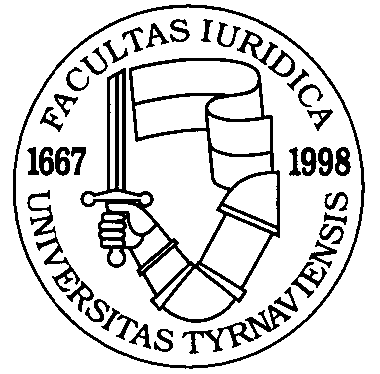 